Отчет о проведении «Дня защиты детей»К воспитанникам логопедической групы "Почемучки»  пришла "Веселинка". Ребята отправились в путешествие, что бы выручить Солнышко и встретить Лето.
Завершился праздник коллективной аппликацией, посвященной "Дню защиты детей"
Было много улыбок и хорошего настроения, и, конечно же, незабываемых впечатлений. Этот замечательный, весёлый праздник останется надолго в памяти у ребят. Все получили массу впечатлений.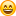 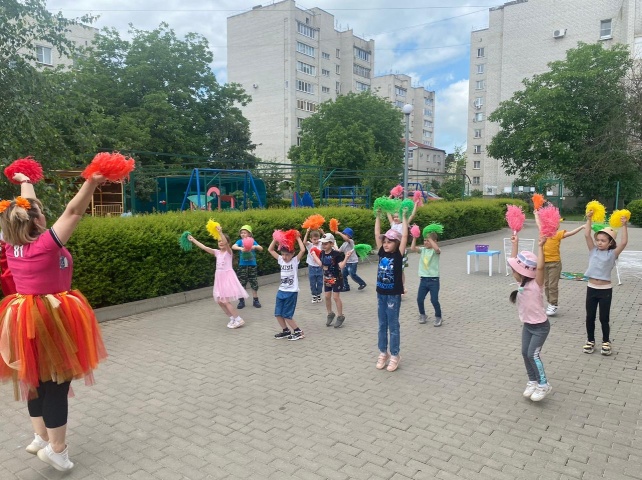 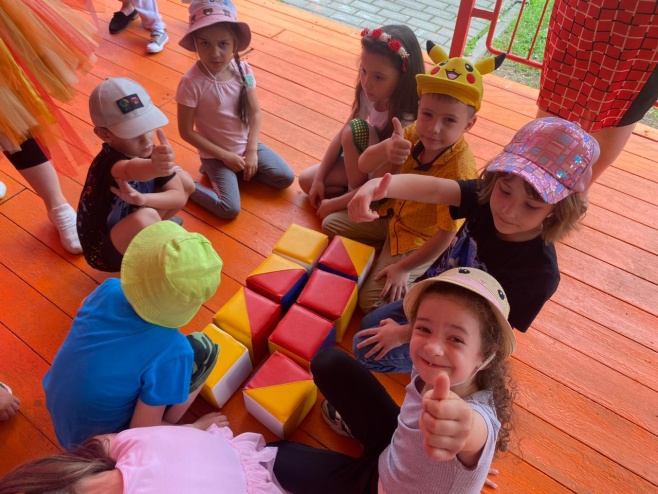 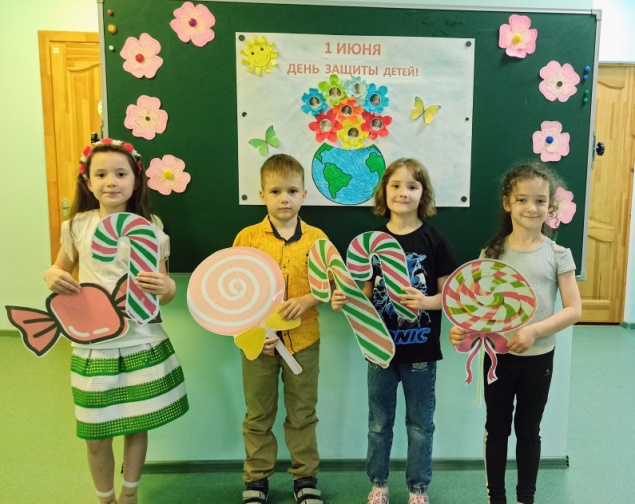 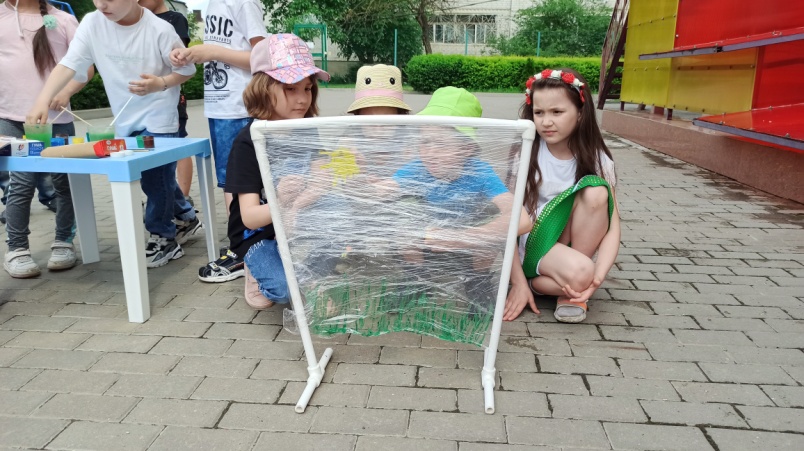 